FOR IMMEDIATE RELEASE: June 1st, 2020Sarah HowellKids Soar(540) 342-3103showell@kidsoar.orgKids Soar Announces A Second LocationVillages at Lincoln Community Center Opens Doors to Kids SoarRoanoke, VA: Kids Soar announced today that they will be opening a second location for their after-school literacy program this fall. This expansion is made possible because of the partnership between Kids Soar and the City of Roanoke Redevelopment and Housing Authority. This partnership will open new opportunities for Kids Soar to fulfill its mission to empower the next generation to end the cycle of poverty in their families and in our community through reading. Their current location at Trinity United Methodist Church serves 45 children who live south of Orange Ave. This second location will allow Kids Soar to reach students who live north of Orange Ave.“Kids Soar is excited to be part of the Villages at Lincoln Community.” says Candace Hess, Executive Director at Kids Soar. “We wish to thank the City of Roanoke Redevelopment and Housing Authority; without them, this new site would not be possible.”This news comes in the wake of many recent initiatives and accomplishments including:The opening of the IGT computer lab at Kids SoarSuccessful program pivot to food distribution centerLaunching of book buddy program to continue fostering literacy education at home“Amazing things can happen when our community works together.”To learn more about this expansion, click here https://kidsoar.org/expansionAbout Kids Soar: Kids Soar has been in Downtown Roanoke for 31 years. Kids Soar’s literacy focused after-school program serves children 5 days a week from 2:30pm – 6:30pm, providing literacy and academic education, dinner, and a safe environment for children to soar to success. The children in this program are referred by the Roanoke City Public School System.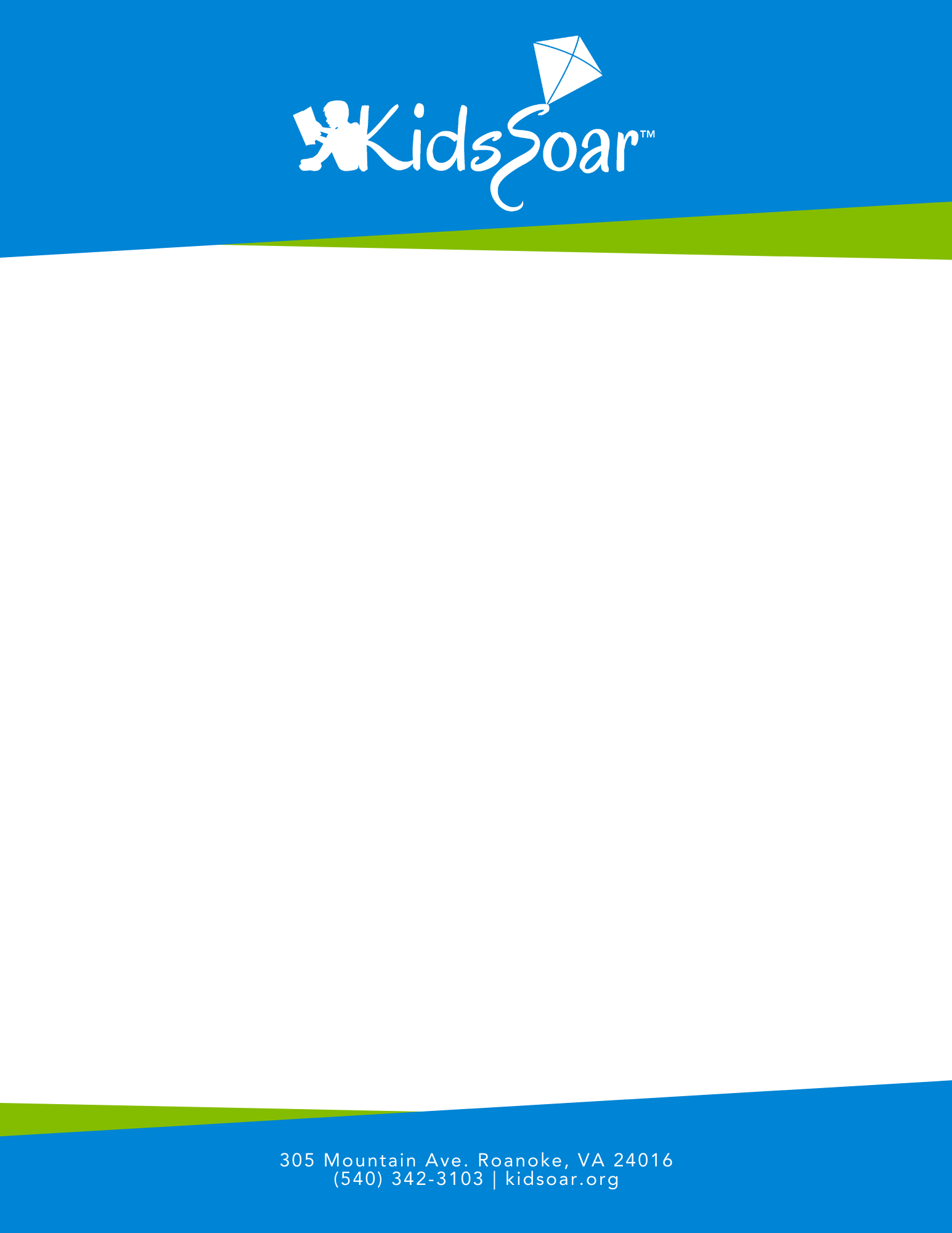 